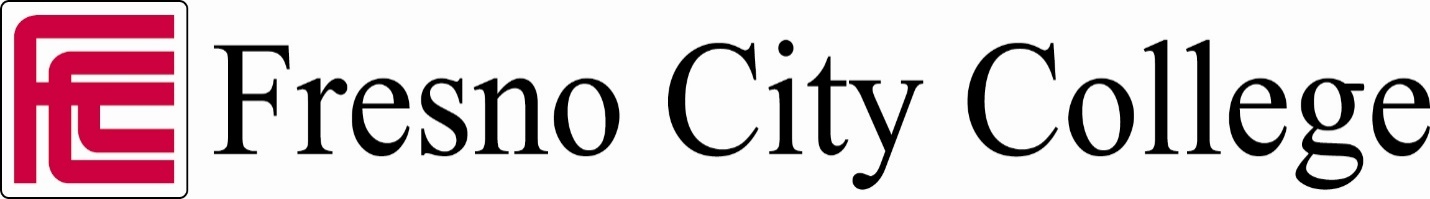 Veterans Club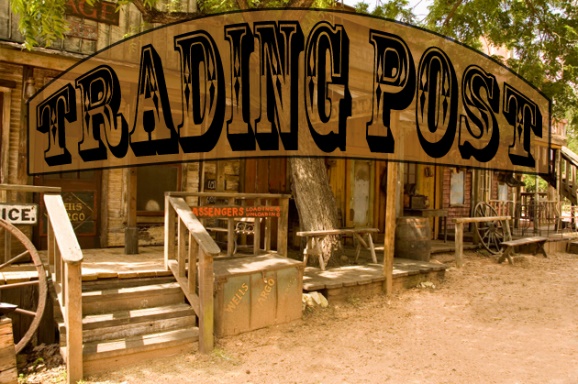 NameItemContact #EmailS,B,R,T